Nombre:_______________________________________________ Fecha:_________________Los DeportesWrite the correct Spanish word for each sport. See word bank below.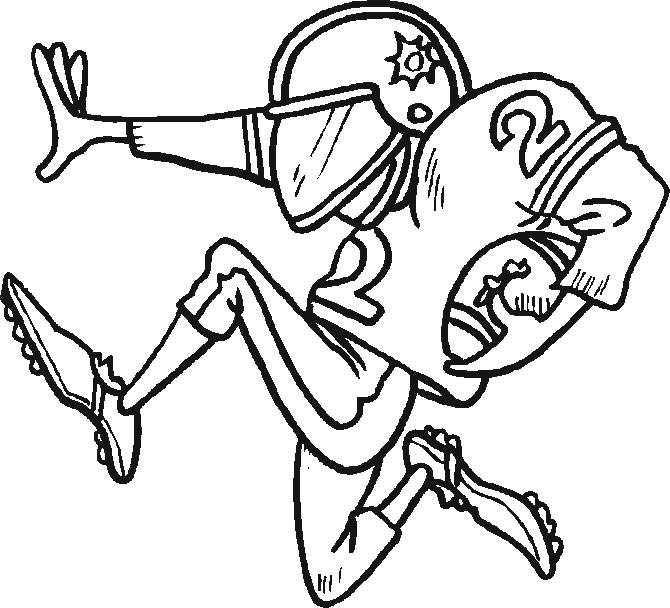 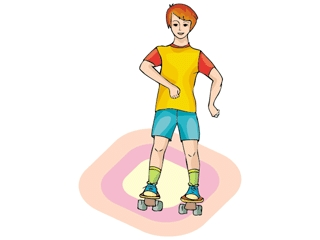 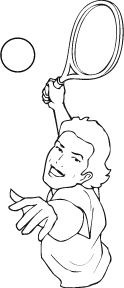 _____________________                 __ ________________________              ________________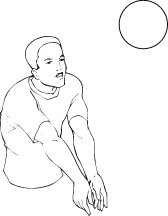 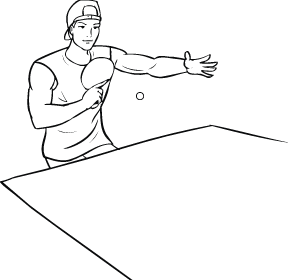 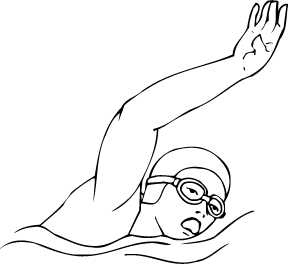 ____________________               ____________________________              _______________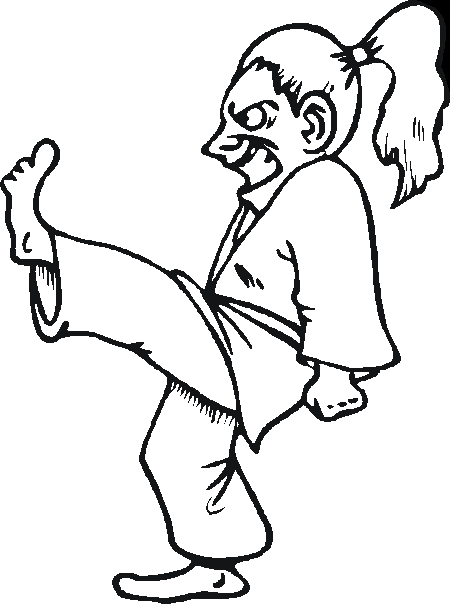 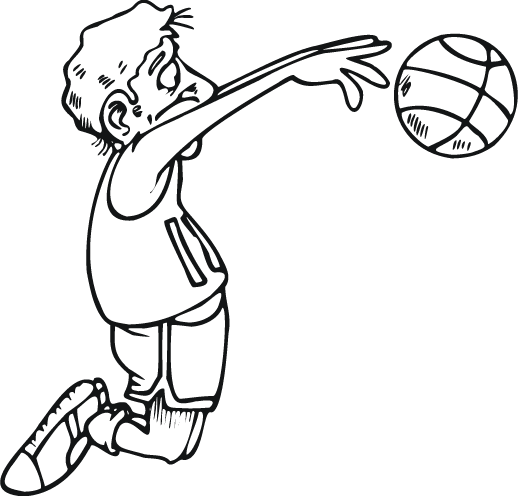 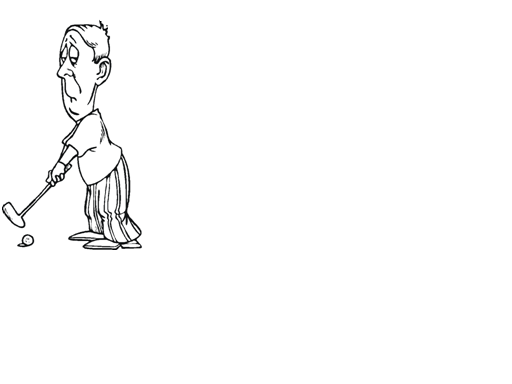   _____________________           ___________________________                 ___________________Then tell me 3 sports you like and 3 sports that you don’t like.Me gusta:1)2)3)No me gusta:1)2)3)Finally draw a picture of your favorite sport.Mi deporte favorite es ____________________________